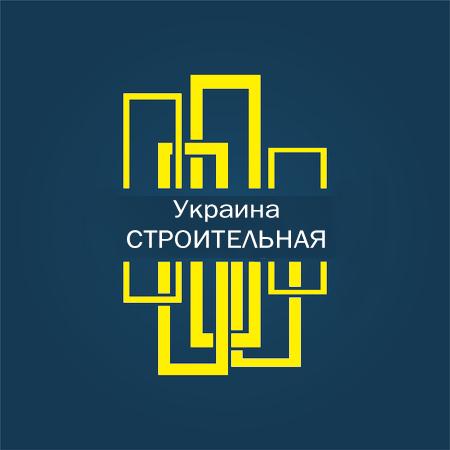 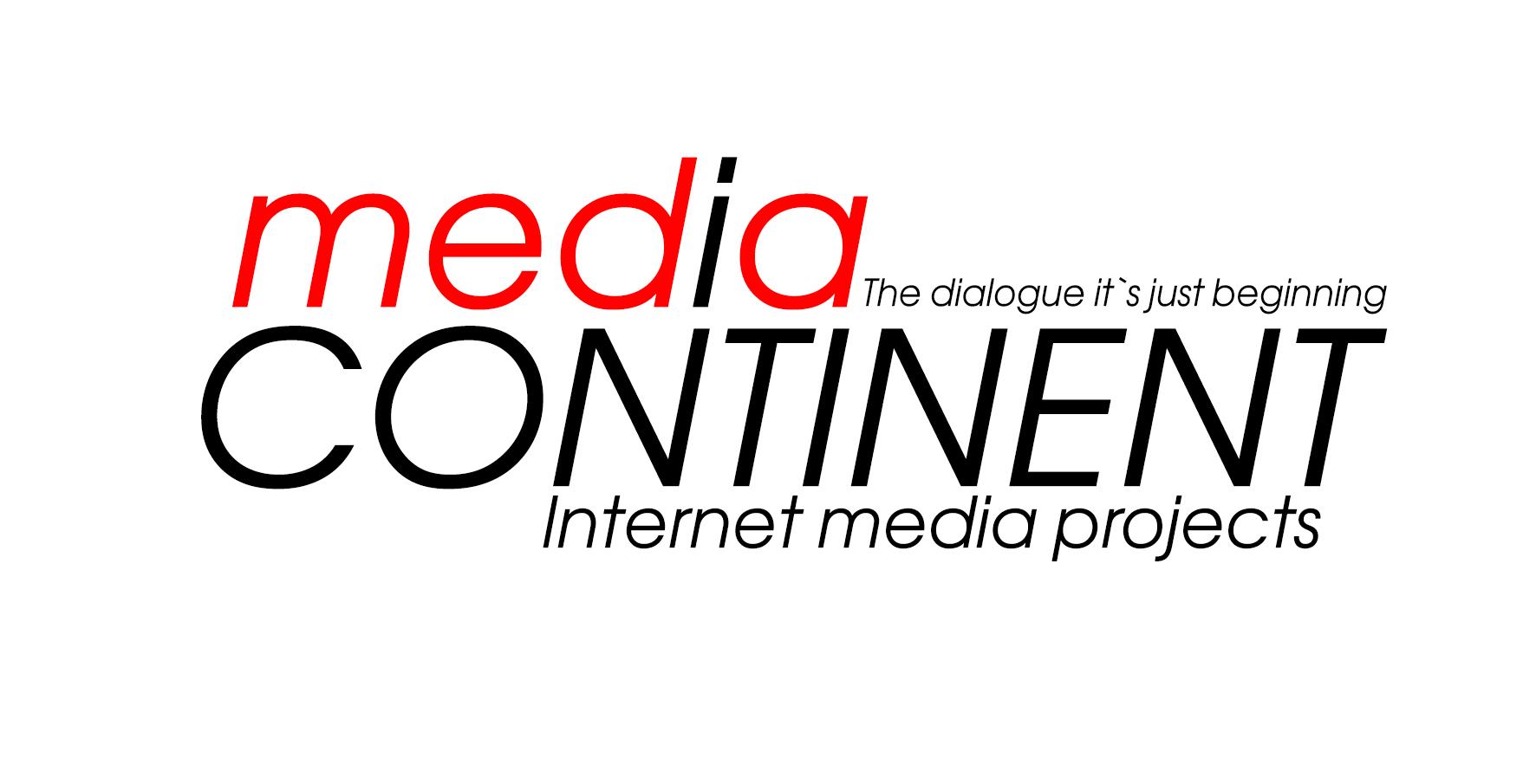 Уважаемые участники проектаУкраина СТРОИТЕЛЬНАЯ!Чтобы мы могли создать для Вас страницу в разделе «Каталог Компаний» на сайте проекта —www.ua-bud.com или внести правки и дополнения — заполните, пожалуйста, наш опросник, как можно более подробно. Эта информация важна для построения эффективной работы по продвижению Вашей компании в социальных сетях. Запишите информацию о компании в трансформирующуюся ячейку. Заполнив Бриф, вышлите его по адресу: ua-bud-project@ukr.netКакой пакет Вы выбрали? Укажите название (см. ПРЕЗЕНТАЦИЮ ПРОЕКТА) ВНИМАНИЕ! Эту графу заполняют новые участники проектаНазвание компании и форма собственности (ООО, ПуАО, ЧАО, ФОП и пр.)ФИО и должность контактного лица и директораДата создания компании (день рождения – число/ месяц/ год). Обращаем Ваше внимание, что подобная информация важна в соцсетях, так как поздравительные посты вызывают высокий интерес у аудитории и, тем самым, обеспечивают высокий уровень вовлеченностиВНИМАНИЕ! Не игнорируйте этот пункт Брифа!Коротко опишите основную деятельность компании (не более 10 слов)Подробно опишите основную деятельность компанииСайт компании (ссылка)Интернет-магазин компании (ссылка)ВНИМАНИЕ! Если таковой существуетЛендинг компании (ссылка)ВНИМАНИЕ! Если таковой существуетУкажите какие контакты мы должны разместить на странице (e-mail, tel., viber, skype, пр.)Адрес компании, который мы должны разместить на странице (индекс, страна, город, улица, дом, оф)Ссылки на Личные Профили контактных или ответственных лиц компании в Facebook ВНИМАНИЕ! Важнейший параметр для отслеживания нашей работыСсылка на бизнес-страницу компании в FacebookСсылки на аккаунты компании в других соцсетях (Google+, Twitter, Instagram, LinkedIn, Pinterest) Ссылка на видеоканалы компании на YouTube или VimeoСсылка на скачивание фотоматериалов компании Спасибо!